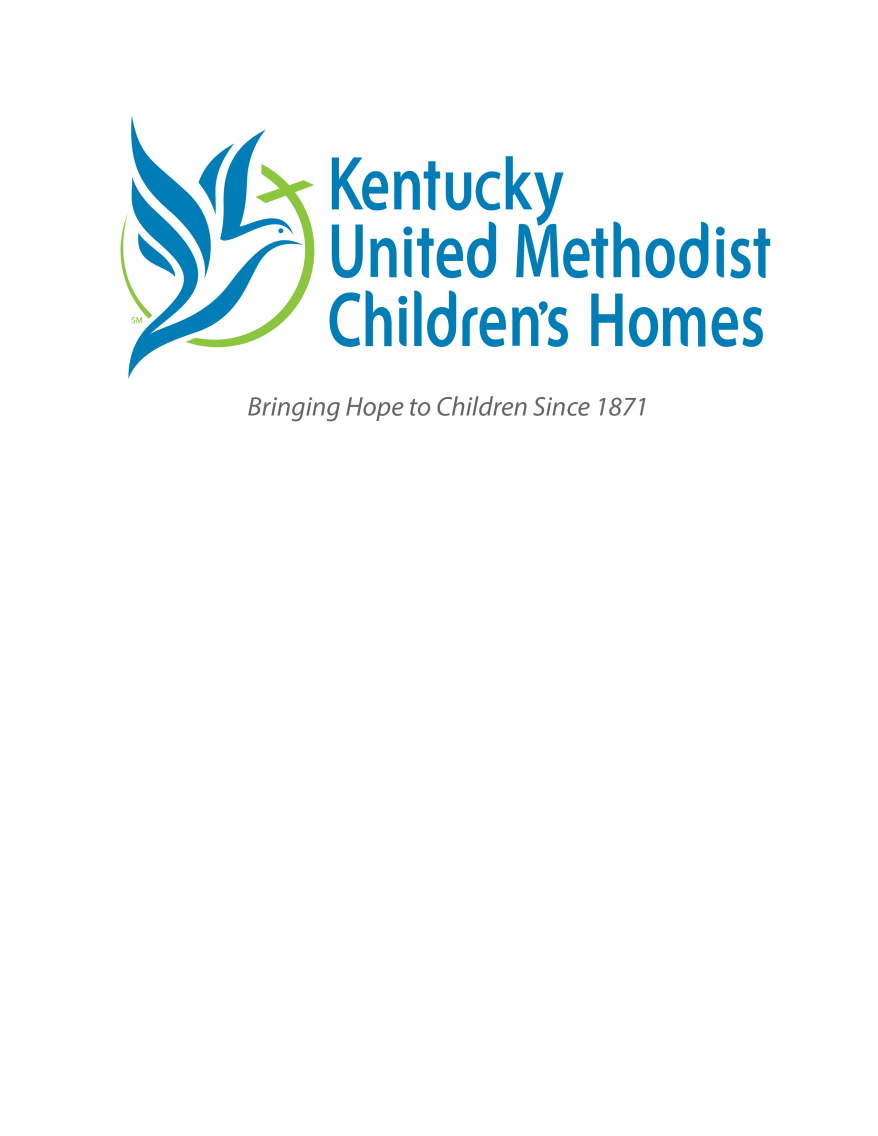 An Update from the Kentucky United Methodist Children’s HomesJanuary 1, 2021Thank you for sharing this update from us with your church! You are welcome to use our logo (above) in your materials as well.Please contact Ralph Young at info@kyumh.org if you have any questions about how to use this information.Thank you for your support for the children!  Every gift and every prayer this year sustained our shared ministry for kids who need hope. You’ve turned a time of confusion and change into a season of generosity. As we enter a new year, please keep our youth and staff in your prayers as we continue to navigate the effects of a very tough year.  Pray for joy and resiliency.KyUMH has had very few cases of COVID-19 among staff and no known cases among our youth.  We are praising the Lord for his protection and kindness to us! All of the residential children we work with enjoyed socially distanced Christmas parties, received many gifts via gift cards from churches like yours, and had fun meals together. Check the Children’s Voice newsletter for photos of some of their fun creations!March 18, 2021 is KyUMH’s 150th birthday!  What began as a dream has blossomed into a ministry that has healed tens of thousands of children.Join us virtually by sending emails and calling your state senators and representatives on Feb. 1-5 for Children’s Advocacy Week.  You can get in touch with Rebecca Hurshman for more information (rebecca.hurshman@kyumh.org).Church offerings in 2020 have decreased by 40% compared to 2019, and we know the coronavirus pandemic has been a difficult time for churches due to meeting virtually and much financial uncertainty. We pray daily for God’s protection and blessing on our church family. Gifts sent directly from individuals have been vital in keeping our ministry going! Your financial support for the January 31 Offering of Hope for 5th Sunday is deeply appreciated. We are grateful to the individuals who have sent their gifts directly to us in lieu of a church offering. When you tell us which church you attend, we will give your church credit for your gift. You can mail a check to 1115 Ashgrove Road, Nicholasville KY 40356You can give via credit card or direct bank transfer at kyumh.org/donateYou can give by texting “5thsunday” to (855) 735-2437